NÁVRH UZNESENIE VLÁDY SLOVENSKEJ REPUBLIKYč. ....z ...k návrhu zákona, ktorým sa mení zákon č. 325/2022 Z. z., ktorým sa mení a dopĺňa zákon č. 305/2013 Z. z. o elektronickej podobe výkonu pôsobnosti orgánov verejnej moci a o zmene a doplnení niektorých zákonov (zákon o e-Governmente) v znení neskorších predpisov a ktorým sa menia a dopĺňajú niektoré zákony v znení zákona č. 301/2023 Z. z.Vláda A.    schvaľuje	A.1. 	návrh zákona, ktorým sa mení zákon č. 325/2022 Z. z. ktorým sa mení a dopĺňa zákon č. 305/2013 Z. z. o elektronickej podobe výkonu pôsobnosti orgánov verejnej moci a o zmene a doplnení niektorých zákonov (zákon o e-Governmente) v znení neskorších predpisov a ktorým sa menia a dopĺňajú niektoré zákony v znení zákona č. 301/2023 Z. z.;B.	poverujepredsedu vlády B.1. 	predložiť vládny návrh zákona predsedovi Národnej rady SR 
na ďalšie ústavné prerokovanie, ministra investícií, regionálneho rozvoja a informatizácie B.2. 	uviesť a odôvodniť vládny návrh zákona v Národnej rade SR.Vykonajú:     predseda vládyminister investícií, regionálneho rozvoja a informatizácieNa vedomie: 	predseda Národnej rady SRČíslo materiálu:Predkladateľ:minister investícií, regionálneho rozvoja a informatizácie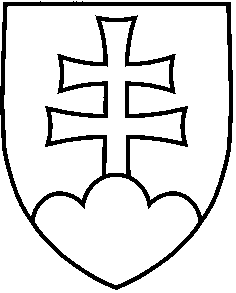 